Week 8- ResourcesLiteracy-Video- Le camping(vocabulary)  https://safeshare.tv/my/safeviews/QR7fy0LiOmc/play*See attachment for an activity sheet related to camping.    Math- Video-Problème à résoudre-soustraction (math problem) https://safeshare.tv/my/safeviews/6plMOeLKlrs/playChallenge Activity-Science experiment with marshmallowshttps://www.fantasticfunandlearning.com/marshmallow-science-experiment-color-change.html 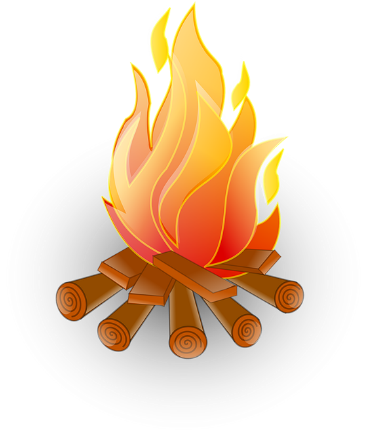                             Enjoy the nice weather!*Don’t forget to participate to the ASD-N Virtual Olympics! 